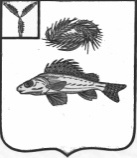 АДМИНИСТРАЦИЯ 
НОВОСЕЛЬСКОГО МУНИЦИПАЛЬНОГО ОБРАЗОВАНИЯ
ЕРШОВСКОГО МУНИЦИПАЛЬНОГО РАЙОНА                        САРАТОВСКОЙ ОБЛАСТИ

РАСПОРЯЖЕНИЕ

от  13 января 2020 года							№01
Об утверждении штатного расписания
администрации Новосельского муниципального
образования Ершовского муниципального района                             Саратовской  области на 2020 год.	Руководствуясь Уставом Новосельского муниципального образования Ершовского муниципального района Саратовской области, на основании решений Совета Новосельского муниципального образования от 12.11.2018 г. №№ 6-18, 6- 19, 6-20, от 27.09.2019  №44-71:

1. Утвердить  штатное расписание администрации Новосельского муниципального образования  с 01 января 2020 года, согласно приложениям №1,2,3,4
2.  Настоящее распоряжение разместить на официальной странице администрации Новосельского муниципального образования в сети «Интернет».



Глава Новосельского                                                                                муниципального образования:		                И.П.Проскурнина						